Su servidora Diputada Diana Patricia González Soto, cumpliendo con el compromiso conforme a lo dispuesto en la ley de acceso a la Información Pública para el Estado de Coahuila de Zaragoza, en los artículos 26 fraccion XIII, presenta la siguiente información de gestiones realizadas en el mes de Abril de 2019.DIPUTADADIANA PATRICIA GONZÁLEZ SOTO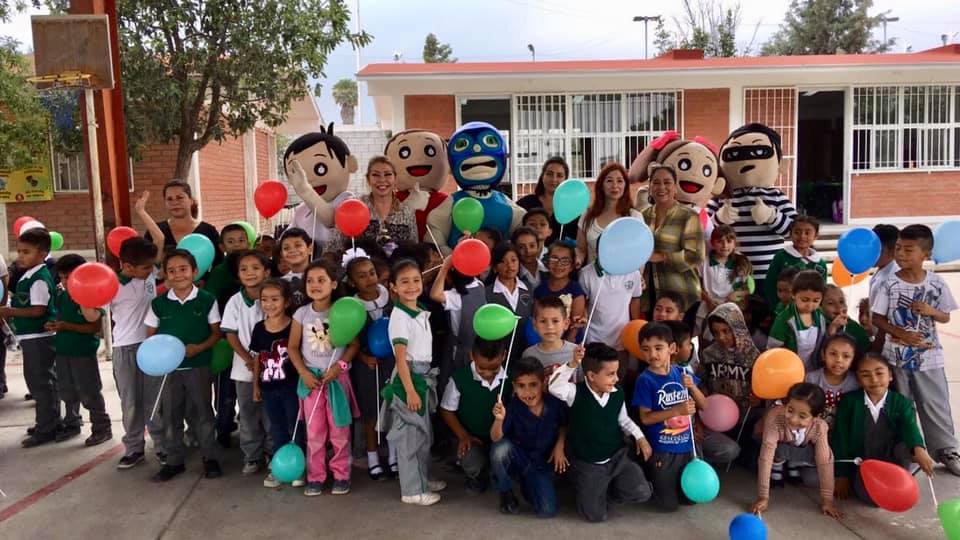 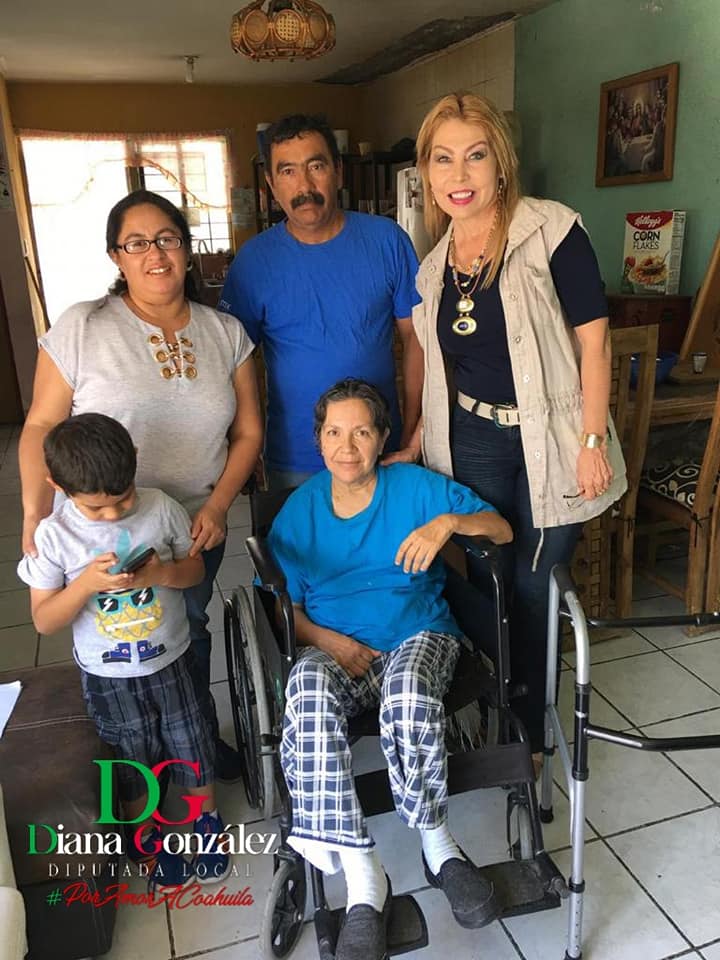 CantidadDescripción4Silla de Ruedas1Andadera23Asesoría Jurídica80Despensas3Asistencia Psicológica7Apoyo Escolar35 (Regalos para lotería)Apoyo loterías 16Apoyo económicos4Apoyo medicamento5,000Bolos para el día del niño1Bicicleta7Show payaso Día del niño en Escuelas